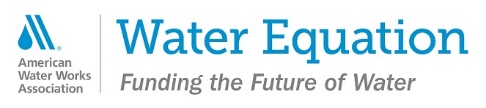 Graduate Research Scholarships – Applicant InstructionsThere is one common application form for the following scholarships:Abel Wolman FellowshipEstablished in 1984, this Fellowship is named after Dr. Abel Wolman.  The endowment was established to assist highly qualified students who continue meaningful research in water supply through doctoral programs.  This award of excellence recognizes those whose careers in the water sector exemplify vision, creativity, and excellent professional performance characteristic of Abel Wolman's long and productive career. The applicant's work must exemplify vision, creativity, and excellence and must have had recognizable impact on the professionalism of the industry.The Abel Wolman Fellowship supports promising students in the U.S., Canada, and Mexico pursuing advanced training and research in the field of water supply and treatment. To accomplish this objective, a doctoral fellowship provides support up to two years of support awarded annually to the most outstanding student. The initial award for one year is $30,000, with a second year of support available if needed.Philip C. Singer AwardThis award was established in 2020 in honor of Dr. Philip C. Singer to recognize an outstanding graduate student pursuing research on topics related to drinking water quality, environmental science, and public health. This $3000 scholarship will be awarded annually to provide support to a student who is pursuing research that will provide actionable and timely outcomes to address current challenges faced by the water industry.LARS Aquatic Master’s and PhD The Larson Aquatic Research Support (LARS) scholarships honor the memory of Dr. Larson by providing support and encouragement to outstanding students preparing for careers in the fields of science or engineering. These endowed scholarships provide support for two students annually. The funding for a master’s level student, the funding is $5,000 and a doctoral student receives $7,000.Note about the LARS: If you will be a Doctoral student by Fall 2023, apply for the Doctoral award. If you will be a Master’s student in Fall 2023, apply for the Master’s award. You may apply to as many of these scholarships as you like. The application will ask you to specify which awards you are interested in applying for. Applicants are encouraged to apply for all awards they are qualified for. For all four scholarships, you will be asked to provide:2-page resume 1-page personal statement3 to 5-page research proposal1-page curriculum requirementsMost recent transcript (unofficial transcripts are accepted)2 letters of recommendation Applicants who submit more than allotted requirements will be automatically disqualified. There are no specific formatting requirements (i.e., margins, single vs double spaced, etc.) Please review your documents for typos and grammatical errors before uploading. RESUME REQUIREMENTS: Please include colleges attended and degrees earned/pursuing, as well as any work, internship, or graduate/teaching/lab assistant experience. You may also include any volunteer experience, previous scholarships and awards, recent publications and conference presentations, and/or relevant skillsets that you would like to highlight. Applicants will upload their own letters of recommendation which will be verified by AWWA staff for authenticity.For Abel Wolman applicants:Applicants will be asked to provide three letters of recommendations:Dissertation AdvisorAcademic AdvisorFaculty Member or someone familiar with your research (work or lab supervisor) Accessing a draft application: Log in at www.awwa.org. At the top of the screen, click on your name. This will take you to your profile page. On the left, choose My Nominations. This will allow you access to continue submission of your application.If you have any questions about the application, please reach out to Water Equation Staff at scholarships@awwa.org